PENERAPAN METODE INKUIRI UNTUK MENINGKATKANAKTIVITAS DAN HASIL BELAJAR  PESERTA DIDIK PADA SUBTEMA MANUSIA DAN PERISTIWA ALAM DI KELAS V SEKOLAH DASAR(Penelitian Tindakan Kelas pada Peserta Didik Kelas V SDN Cilaku 1 Kabupaten Cianjur Tahun Pelajaran 2014/2015)SkripsiDisusun untuk Memenuhi Salah Satu Syarat MemperolehGelar Sarjana Pendidikan Guru Sekolah Dasar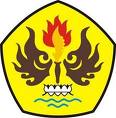 OlehALBERTUS TRI MULYANTONIM 105060323PROGRAM  STUDI PENDIDIKAN GURU SEKOLAH DASARFAKULTAS KEGURUAN DAN ILMU PENDIDIKANUNIVERSITAS PASUNDANBANDUNG2014LEMBAR PENGESAHANPENERAPAN METODE INKUIRI UNTUK MENINGKATKANAKTIVITAS DAN HASIL BELAJAR  PESERTA DIDIK PADA SUBTEMA MANUSIA DAN PERISTIWA ALAM DI KELAS V SEKOLAH DASAR(Penelitian Tindakan Kelas pada Peserta Didik Kelas V SDN Cilaku 1 Kabupaten Cianjur Tahun Pelajaran 2014/2015)OlehBandung,    November 2014 Disetujui Oleh,Diketahui,Tanggal lulus:MOTTO DAN PERSEMBAHANPERNYATAANDengan ini saya yang bertanda tangan di bawah ini,Nama			: Albertus Tri MulyantoNIM			: 105060323Judul Skripsi		: menyatakan bahwa skripsi dengan judul di atas beserta keseluruhan isi adalah benar-benar karya sendiri, dan saya tidak melakukan penjiplakan atau pengutipan dengan cara-cara yang tidak sesuai dengan etika keilmuan yang berlaku dalam masyarakat keilmuan. Atas pernyataan ini, saya siap menanggung risiko/sanksi yang dijatuhkan kepada saya apabila kemudian ditemukan adanya pelanggaran terhadap etika keilmuan dalam karya saya ini, atau ada klaim dari pihak lain terhadap keaslian karya saya ini.KATA PENGANTAR             Segala syukur dan puji hanya bagi Tuhan Yesus Kristus, karena anugerah-Nya yang melimpah, kemurahan dan kasih setia yang besar akhirnya penulis dapat menyelesaikan skripsi dengan judul: “Penerapan Metode Inkuiri untuk Meningkatkan Aktivitas dan Hasil Belajar Peserta Didik pada Subtema Manusia dan Peristiwa Alam di Kelas V Sekolah Dasar”. Skripsi ini diajukan untuk melengkapi salah satu syarat dalam ujian sidang Sarjana Pendidikan Program Studi Pendidikan Guru Sekolah Dasar, Fakultas Keguruan dan Ilmu Pendidikan, Universitas Pasundan.             Penulis menyadari sepenuhnya bahwa skripsi ini masih jauh dari kesempurnaan karena penulis menyadari segala keterbatasan yang ada. Untuk itu, demi sempurnanya skripsi ini, penulis sangat membutuhkan dukungan dan sumbangan pikiran yang berupa kritik dan saran yang bersifat membangun.UCAPAN TERIMA KASIHDalam penulisan skripsi ini, penulis mendapatkan bimbingan dan bantuan dari berbagai pihak, maka pada kesempatan ini penulis ingin mengucapkan terima kasih atas bantuan, dorongan, saran, perhatian dan kontribusinya dalam penulisan skripsi ini. Selengkapnya ucapan terima kasih ini penulis sampaikan kepada :Bapak Prof. Dr. Ir, H. Eddy Yusuf, SP, M.Si., M.Kom., selaku Rektor Universitas Pasundan Bandung;Bapak Drs. H. Dadang Mulyana, M.Si. selaku Dekan Fakultas Keguruan dan Ilmu Pendidikan Universitas Pasundan Bandung sekaligus sebagai Pembimbing 1;Ibu Dra. Aas Saraswati, M.Pd. selaku Ketua Prodi Pendidikan Guru Sekolah Dasar Fakultas Keguruan dan Ilmu Pendidikan Universitas Pasundan Bandung;Ibu Dr. Titin Nurhayatin, M.Pd. selaku Pembimbing 2 yang dengan tulus telah membantu penulis dalam menyelesaikan skripsi ini walaupun beliau sibuk namun tetap ada waktu untuk penulis melakukan bimbingan;Dewan Dosen Program Studi Pendidikan Guru Sekolah Dasar beserta stafnya yang telah bersedia membantu dan memberikan pengetahuan serta wawasan kepada penulis selama kuliah;Bapak, Ibu, dan Kakak tercinta (Bapak Yakobus Tugiman, S.Pd.SD, Ibu Lasmini, S.Pd.SD dan Kristoforus Kris Mulyono, S.Kep., Ners), yang dengan tulus ikhlas telah memberikan banyak pengorbanan baik materil maupun spiritual kepada penulis, semuanya tidak akan tergantikan, semoga anakmu ini mampu menjadi orang yang seperti ibu dan bapak harapkan;teman-teman seperjuangan seluruh anak kelas karyawan A PGSD angkatan 2010.             Semoga segala kebaikan dan bantuan yang telah diberikan kepada penulis, mendapatka pahala yang berlipat ganda dari Tuhan Amin. Akhirnya, penulis berharap semoga skripsi ini bermanfaat, khususnya bagi penulis dan umumnya bagi para pembaca.PENERAPAN METODE INKUIRI UNTUK MENINGKATKANAKTIVITAS DAN HASIL BELAJAR  PESERTA DIDIK PADA SUBTEMA MANUSIA DAN PERISTIWA ALAM DI KELAS V SEKOLAH DASAR(Penelitian Tindakan Kelas pada Peserta Didik Kelas V SDN Cilaku 1 Kabupaten Cianjur Tahun Pelajaran 2014/2015)ALBERTUS TRI MULYANTO105060323ABSTRAKPenelitian tindakan kelas ini dilatarbelakangi oleh rendahnya hasil belajar peserta didik di kelas V SDN Cilaku 1. Melihat permasalahan ini, penulis bertujuan untuk meningkatkan aktivitas dan hasil belajar peserta didik. Solusi tindakan yang penulis lakukan dalam permasalahan, yaitu mencoba dengan menerapkan metode pembelajaran yang tepat dengan menggunakan metode inkuri yang bertujuan memfokuskan peserta didik untuk berpikir mandiri dalam proses pembelajaran. Penelitian ini dinyatakan berhasil bila kualitas RPP memenuhi kriteria pada rubrik penilaian RPP, serta persentase ketercapaian pelaksanaan pembelajaran mencapai 80% dan berkualitas baik, dan jumlah peserta didik yang mendapat nilai tes berkategori baik mencapai 80%. Berdasarkan hasil penelitian tersebut diketahui bahwa penggunaan metode inkuiri dapat meningkatkan aktivitas dan hasil belajar peserta didik di kelas V SDN Cilaku 1 Kabupaten Cianjur. Persentase ketercapaian proses pelaksanaan pembelajaran siklus I adalah 52%, sedangkan pada siklus II meningkat menjadi 92%. Nilai rata-rata postes peserta didik pada siklus I adalah 2,27 dengan 20 peserta didik masuk kategori tuntas dan 19 peserta didik dinyatakan belum tuntas, sedangkan pada siklus II nilai rata-rata meningkat menjadi 2,9 dengan 36 peserta didik masuk kategori tuntas, dan 3 peserta didik dinyatakan belum tuntas. Dengan demikian indikator keberhasilan nilai postes telah tercapai. Aktivitas dan hasil belajar peserta didik pada siklus I masih belum berkualitas baik. Namun, pada siklus II aktivitas dan hasil belajar peserta didik muncul dan berkualitas sangat baik.Kesimpulan yang diperolah dari penelitian ini adalah, bahwa penggunaan metode inkuiri sangat efektif dalam meningkatkan aktivitas dan hasil belajar peserta didik pada Tema 2 Subtema: “Manusia dan Peristiwa Alam” di kelas V Sekolah Dasar.  Dengan demikian, penggunaan metode inkuri dapat dijadikan salah satu metode pembelajaran untuk diterapkan pada pembelajaran Tema 2 Subtema: “Manusia dan Peristiwa Alam”. Metode inkuiri efektif meningkatkan aktivitas dan hasil belajar peserta didik.Kata kunci: Metode inkuri, aktivitas, hasil belajar, peserta didik.APPLICATION FOR IMPROVING INQUIRY METHODLEARNING ACTIVITIES AND RESULTS STUDENTS ON HUMAN AND EVENTS SUBTHEME NATURAL IN PRIMARY SCHOOL CLASS V(Classroom Action Research on Elementary School Fifth Grade Students Cilaku 1 Cianjur District in the School Year 2014/2015)ALBERTUS TRI MULYANTO105060323ABSTRAKClassroom action research is motivated by the lack of learning outcomes of students in the classroom SDN Cilaku 1. Looking at this problem, the authors aimed to increase the activity and the learning outcomes of students. The solution acts by the author in the problems of trying to implement appropriate learning method using inkuri method that aims to focus learners to think independently in the learning process. This research is considered successful if the quality meets the criteria on the rubric RPP RPP assessment, as well as the percentage of achievement of the implementation of learning reached 80 % and of good quality, and the number of students who get good test scores categorized reached 80 %.           Based on these results it is known that the use of inquiry method can increase the activity and the learning outcomes of students in class V SDN Cilaku 1 Cianjur. Percentage achievement of the learning process of the implementation of the first cycle was 52 %, whereas in the second cycle increased to 92 %. The average value of posttest students in the first cycle was 2.27 with 20 students in the category and 19 students completed otherwise unfinished, while the second cycle of the average value increased to 2.9 with 36 students in the category completed, and 3 learners otherwise unfinished. Thus the success indicators posttest value has been reached. Activities and the learning outcomes of students in the first cycle is still of good quality. However, on the second cycle of activity and learning outcomes of students appeared and excellent quality.             The conclusions obtained from this study is that the use of inquiry method is very effective in increasing the activity and the learning outcomes of students in Theme 2 Subtheme: " Human and Natural Events " in the fifth grade elementary school. Thus, the use of methods inkuri can be one of learning methods to be applied to the learning Subtheme Theme 2: " Human and Natural Events ". Inquiry method effectively increases the activity and the learning outcomes of students.Keywords: Method inkuri, activities, learning outcomes, learners .DAFTAR ISILEMBAR PENGESAHAN  		iiLEMBAR MOTTO DAN PERSEMBAHAN		iiiLEMBAR PERNYATAAN  		ivKATA PENGANTAR  		vUCAPAN TERIMA KASIH		viABSTRAK  		viiiDAFTAR ISI  		xDAFTAR TABEL  		xDAFTAR GAMBAR  		xiiBAB I  PENDAHULUANLatar Belakang Masalah.....................................................................   1Identifikasi Masalah...........................................................................   8 Rumusan Masalah..............................................................................   8Pembatasan Masalah.........................................................................    9Tujuan Penelitian..............................................................................    9Manfaat Penelitian............................................................................    10Kerangka Pemikiran..........................................................................    11Asumsi................................................................................................   13Hipotesis............................................................................................    13Definisi Operasional..........................................................................    14BAB II KAJIAN TEORIHakikat Pembelajaran		15Pembelajaran		15Belajar		16Hasil Belajar		19 Aktivitas Belajar		20 Metode Inkuiri		22Pengertian Inkuiri		22Prinsip-prinsip Pendekatan Inkuiri		23Langkah-langkah Pendekatan Inkuiri		24Teori-teori yang Mendukung Pendekatan Inkuiri		28Jenis-jenis Metode Inkuiri		30Keunggulan dan Kelemahan Metode Inkuiri..................................    31Hasil Penelitian Terdahulu		33Pembelajaran Tematik..........................................................................   34Pengertian Pembelajaran Tematik...................................................   34Prinsip Pembelajaran Tematik.........................................................   36Landasan Pembelajaran Tematik.....................................................   37Pentingnya Pembelajaran Tematik bagi Peserta Didik....................   38Karakteristik Pembelajaran Tematik................................................   40Langkah-langkah Mengembangkan Pembelajaran Tematik............   41Tema Peristiwa dalam Kehidupan Subtema Manusia danPeristiwa Alam di Kelas V Sekolah Dasar...........................................   41Tinjauan Tema Peristiwa dalam Kehidupan....................................   41Subtema Manusia dan Peristiwa Alam............................................   42Bahan Ajar/ Materi Ajar..................................................................   48Media Pembelajaran........................................................................   52Strategi Pembelajaran...........................................................................   54Strategi Pembelajaran Berbasis Tugas.............................................   55Strategi Pembelajaran Berbasis Diskusi/ Kelompok.......................   56Strategi Pembelajaran Berbasis Masalah.........................................   57Evaluasi Pembelajaran..........................................................................   57Pengertian Evaluasi........................................................................   57Tujuan Evaluasi..............................................................................   58Alat Evaluasi....................................................................................   58BAB III  METODE PENELITIANSetting Penelitian  		61Subjek dan Objek Penelitian		64Subjek Penelitian		64Objek Penelitian		66Metode Penelitian		66Desain Penelitian		71Variabel Penelitian..........................................................................   71Rencana Penelitian..........................................................................   71Tahap Perencanaan Tindakan.........................................................   73Tahap Pelaksanaan..........................................................................   73Tahap Pengamatan..........................................................................   74Tahap Refleksi...............................................................................    74Rancangan Pengumpulan Data		75Data.................................................................................................   75Metode Pengumpulan Data............................................................   76Pengembangan Instrumen Penelitian		77Rancangan Analisis Data		80Indikator Keberhasilan		83Indikator Keberhasilan Proses........................................................   83Indikator Keberhasilan Hasil..........................................................   84BAB IV HASIL PENELITIAN DAN PEMBAHASANProfil Subjek dan Objek Penelitian		85Profil Subjek Penelitian		85Profil Objek Penelitian		86Hasil Penelitian dan Pembahasan		88Hasil Penelitian		88Siklus I		88Hasil Belajar Peserta Didik sebelum Pembelajaran		88Pelaksanaan Siklus I		92Perencanaan Siklus I......................................................   92Proses Pelaksanaan Sikluss I.........................................   93Aktivititas Peneliti dalam MelaksanakanProses BelajarMengajar.................................................   95Aktivitas Belajar Peserta Didik selama Proses Pembelajaran......................................................   97Respons/ Sikap Peserta Didik TerhadapProses Pembelajaran......................................................   99Hasil Belajar Peserta Didik dengan Menggunakan Metode Inkuiri.......................................   100Refleksi Hasil Penelitian Siklus I..................................   103Siklus II.....................................................................................   104Hasil Belajar Peserta Didik pada Siklus I...........................   105Pelaksanaan Siklus II..........................................................   106Perencanaan Siklus II....................................................   107Perencanaan Pelaksanaan Pembelajaran.......................   108Aktivitas Peneliti dalam MelaksanakanProses Belajar Mengajar................................................   109Aktivitas Belajar Peserta didik selamaProses Pembelajaran.....................................................    112Respons/ Sikap Peserta Didik TerhadapProses Pembelajaran.....................................................    114Hasil Belajar Peserta Didik denganMenggunakan Metode Inkuiri......................................    115Refleksi Hasil Pelaksanaan Siklus II...........................     119Pembahasan......................................................................................     120Hasil Belajar Peserta Didik sebelum MenggunakanMetode Inkuiri............................................................................    120Respons Peserta Dididk terhadap Pembelajaran denganMenggunakan Metode Inkuiri....................................................    121Aktivitas Peserta Didik setelah Menggunakan Metode Inkuiri............................................................................    122Proses Pmbelajaran yang Dilaksankan Guru denganMenggunakan Metode Inkuiri....................................................    123Hasil Belajar Peserta Dididk setelah MenggunakanMetode Inkuiri............................................................................    124BAB V  SIMPULAN DAN SARANSimpulan  		126Saran  		128Rekomendasi........................................................................................    129DAFTAR PUSTAKA		131RIWAYAT HIDUP PENULIS......................................................................    134LAMPIRAN-LAMPIRAN		DAFTAR TABELTabel								            Halaman3.1 Data Bangunan/ Fasilitas.................................................................     613.2 Data Guru SDN Cilaku 1.................................................................     633.3 Keadaan Murid SDN Cialku 1.........................................................     643.4 Jadwal Penelitian.............................................................................     653.5 Pedoman Penilaian Lembar Observasi............................................     803.6 Pedoman Penilaian Lembar Observasi............................................     803.7 Pedoman Penilaian Lembar Observasi setelah Pembelajaran.........     813.8 Pedoman Penilaian..........................................................................     813.9 Pedoman Penilaian Hasil Rata-rata Peserta Didik...........................    823.10 Penilaian Kriteria Aspek Afektif.................................................. .    823.11 Penilaian Kriteria Psikomotor.......................................................     824.1 Profil Peserta Didik Kelas V SDN Cilaku 1....................................    854.2 Data Guru SDN Cilaku 1.................................................................     874.3 Data Awal Hasil Belajar Peserta Didik...........................................     894.4 Observasi Penilaian RPP.................................................................     954.5 Observasi Penilaian Pelaksanaan Pembelajaran..............................     964.6 Hasil Pengamatan Aktivitas Peserta Didik......................................     974.7 Respons Peserta Didik terhadap Pembelajaran................................    994.8 Hasil Belajar Peserta Didik Siklus I.................................................   1014.9 Nilai Rata-rata Kelompok Siklus I...................................................   1034.10 Hasil Belajar Peserta Didik pada Siklus I......................................   1054.11 Observasi Penilaian RPP Siklus II.................................................   1104.12 Observasi Penilaian Pelaksanaan Pembelajaran Siklus II.............    1114.13 Hasil Pengamatan Aktivitas Peserta Didik Siklus II......................   1124.14 Respons Peserta Didik terhadap Pembelajaran..............................   1144.15 Hasil Belajar Peserta Didik Siklus II..............................................   1154.16 Nilai Rata-rata Kelompok Siklus II........................................... ...    1184.17 Perbandingan Hasil Ketuntasan Belajar pada Siklus I         Dengan Siklus II...........................................................................    119DAFTAR GRAFIKGrafik								            Halaman4.1 Persentase Data Awal Hasil Belajar Peserta Didik..........................    914.2 Hasil Belajar Peserta Didik Siklus I................................................    1024.3 Hasil Belajar Peserta Didik Siklus II...............................................    117DAFTAR GAMBARGambar								Halaman1.1 Kerangka Berpikir...........................................................................     122.1 Pemetaan Kompetensi Subtema 3...................................................     432.2 Pemetaan Indikator Pembelajaran 3................................................     452.3 Pemetaan Indikator Pembelajaran 4................................................     472.4 Gambar Mengajak Berhemat Air.....................................................    532.5 Gambar Cara Berhemat....................................................................    532.6 Gambar Plakat Sumpah Pemuda......................................................    543.1 Alur PTK Menurut Stephen dan Robin Mc. Taggart.......................    72Pembimbing I,Drs. H. Dadang Mulyana, M.Si.NIPY 15110028Pembimbing II,Dr. Titin Nurhayatin, M.Pd.NIP 196204111986012001Dekan FKIP UNPAS,Drs. H. Dadang Mulyana, M.Si.NIPY 15110028Ketua Program Studi PGSD,Dra. Aas  Saraswati, M.Pd. NIP 195910161984032001